REQUERIMENTO Nº 683/2014Requer Voto de Pesar pelo falecimento do Sr. Sidnei de Alcântara, ocorrido recentemente. Senhor Presidente, Nos termos do Art. 102, Inciso IV, do Regimento Interno desta Casa de Leis, requeiro a Vossa Excelência que se digne a registrar nos Anais desta Casa de Leis voto de profundo pesar pelo falecimento do Sr. Sidnei de Alcântara, funcionário público, amigo e admirado por todos, no último dia 25 de julho. Requeiro, ainda, que desta manifestação seja dada ciência aos seus familiares, encaminhando cópia do presente à Rua dos Tucanos 232, Jardim Santa Rita de Cássia.Justificativa:Funcionário público deixou saudades aos atletas e frequentadores do Ginásio de Esportes Djaniro Pedroso e Campinho do Bairro Santa Rita de Cássia onde atuava ultimamente.Tinha 69 anos, foi vítima de um Acidente Vascular Cerebral, ativo, alegre e cheio de vida, nos deixou no dia 25 de julho do corrente. Casado, deixou viúva a Sra. Maria Oneida de Alcântara e os filhos Manoel, Mário e Marcos.Foi com grande pesar que este vereador recebeu a noticia do falecimento do amigo Sidnei.Quero ainda, acrescentar as condolências e grande sentimentos em nome do meu pai, Ademir Gonçalves, com quem seu Sidnei trabalhou e sempre foi amigo.Benquisto por todos os familiares e amigos, seu passamento causou grande consternação e saudades; todavia, sua memória há de ser cultuada por todos que em vida o amaram.Que Deus esteja presente nesse momento de separação e dor, para lhes dar força e consolo.É, pois, este o Voto, através da Câmara de Vereadores, em homenagem póstuma e em sinal de solidariedade.Plenário “Dr. Tancredo Neves”, em 28 de julho de 2.014.Gustavo Bagnoli-vereador-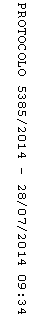 